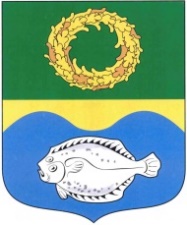 ОКРУЖНОЙ СОВЕТ ДЕПУТАТОВМУНИЦИПАЛЬНОГО ОБРАЗОВАНИЯ«ЗЕЛЕНОГРАДСКИЙ ГОРОДСКОЙ ОКРУГ» КАЛИНИНГРАДСКОЙ ОБЛАСТИ(второго созыва)РЕШЕНИЕ от 25 февраля 2021 года                                                                  № 69 Зеленоградск                                  Об отчете главы Зеленоградского городского округа Кулакова С.В.  о результатах своей деятельности за 2020 год        Заслушав и обсудив представленный главой муниципального образования «Зеленоградский городской округ»  Кулаковым С.В. отчет о результатах своей деятельности за 2020 год,  в соответствии со ст.35, 36 Федерального закона от 6 октября 2003 года № 131 - ФЗ «Об общих принципах организации местного самоуправления в Российской Федерации», на основании ст.19, 22 Устава Зеленоградского городского округа,  окружной Совет депутатов Зеленоградского городского округаР Е Ш И Л:Отчет главы муниципального образования Зеленоградского городского округа Кулакова С.В.  о результатах своей деятельности за 2020 год принять к сведению.Признать деятельность главы муниципального образования «Зеленоградский городской округ» Кулакова С.В. за 2020 год удовлетворительной.Глава Зеленоградского городского округа 				         С.В. Кулаков